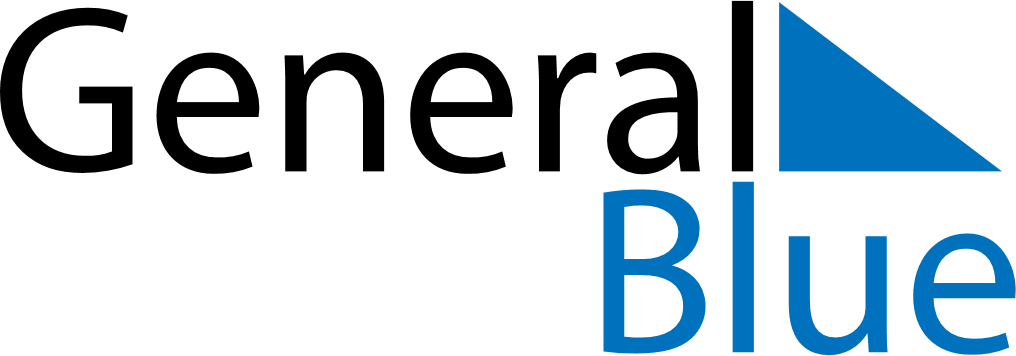 2026 – Q1Gibraltar  2026 – Q1Gibraltar  2026 – Q1Gibraltar  2026 – Q1Gibraltar  2026 – Q1Gibraltar  JanuaryJanuaryJanuaryJanuaryJanuaryJanuaryJanuaryMONTUEWEDTHUFRISATSUN12345678910111213141516171819202122232425262728293031FebruaryFebruaryFebruaryFebruaryFebruaryFebruaryFebruaryMONTUEWEDTHUFRISATSUN12345678910111213141516171819202122232425262728MarchMarchMarchMarchMarchMarchMarchMONTUEWEDTHUFRISATSUN12345678910111213141516171819202122232425262728293031Jan 1: New Year’s DayMar 9: Commonwealth DayMar 15: Mother’s Day